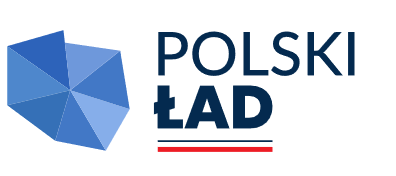 Załącznik nr 2 do SWZ
Opis Przedmiotu Zamówienia Program Funkcjonalno -Użytkowy (PFU) 